GrenadaGrenadaGrenadaGrenadaJune 2028June 2028June 2028June 2028SundayMondayTuesdayWednesdayThursdayFridaySaturday12345678910PentecostWhit Monday11121314151617Corpus Christi18192021222324252627282930NOTES: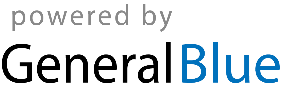 